1.Kompentensi: Rias Wajah Pagi hariMahasiswa dapat :Mengkoreksi wajahMelakukan aplikasi make up pagi hariMemilih warna dekoratif yang tepat untuk rias pagi hari2.Sub KompetensiMengkoreksi bentuk wajah, hidung, dahi, tulang pipi, dan bibirMengaplikasikan make up sesuai prinsip rias pagiMengkombinasikan warna yang tepat untuk rias pagi hariDefinisi Rias wajahRias wajah  adalah melakukan tindakan merias wajah untuk menutupi kekurangan dan menonjolkan kelebihan pada wajah dengan  teknik make up yang disesuaikan dengan koreksi bentuk wajah, alis, mata, hidung, dan bibir agar tercipta tampilan yang  proporsional dan ideal.Tujuan Rias wajahRias wajah menambah rasa percaya diri pada saat tampil di depan umum. Sedangkan kesan yang ditimbulkan untuk rias pagi adalah terlihat ringan, segar dan ceriaIndikasiBentuk wajah mengarah kepada bentuk wajah ovalBentuk hidung mengarah pada bentuk hidung yang berbatang hidung panjang dan mancungBentuk alis mengarah pada bentuk alis yang panjang dan runcingBentuk mata mengarah pada bentuk mata almond (proporsional)Bentuk bibir mengarah pada bentuk bibir yang tidak terlalu besar dan tidak terlalu kecil (proporsional)Ciri/ prinsip rias pagi hariMenggunakan foundation cair sewarna dengan warna kulitMenggunakan dua warna eye shadow saja dikelopa mata dan highlightMengggunakan warna dekoratif yang natural seperti; coklat, krem, kuning gading (termasuk warna hangat)Boleh menggunakan bulu mata palsu yang tipisKeperluan Alat, Kosmetik,  Bahan Dan LenanAlatKosmetikBahanLenanLangkah KerjaLangkah 1Membersihkan wajah dengan  milk cleansing dan dilanjutkan dengan penyegar.Mengaplikasikan pelembab pada wajahLangkah 2Melakukan koreksi wajahMengaplikasikan kontur pada wajah sesuai koreksi wajahMengaplikasikan foundation pada wajahMengaplikasikan bedak tabur pada wajahMengaplikasikan bedak padat pada wajahLangkah 3Melakukan koreksi alisMengaplikasikan pensil alis sesuai koreksi alisMengaplikasikan brow brush untuk meratakan pewarnaan pada alisLangkah 4Melakukan koreksi mataMembuat sudut mata menggunakan eye shadow berwarna gelapMengaplikasikan eye shadow berwarna gelap pada kelopak mata Mengaplikasikan bedak putih di bawah ujung alisMengaplikasikan bulu mata berukuran sedangMenggunakan eye liner cair pada kelopak atasMenggunakan eye liner padat pada garis kelopak bawahLangkah 5Melakukan koreksi pada hidungMengaplikasikan shading pada batang hidungMengaplikasikan tint diantara shading hidungLangkah 6Mengaplikasikan blush on pada tulang pipiMembuat tepian / bingkai bibirMengaplikasikan pewarna pada bibirMerapikan rias wajah dari butiran make up  yang tidak menempel pada wajah. No.Nama & GambarSpesifikasiFungsiJumlah1.Fan Brush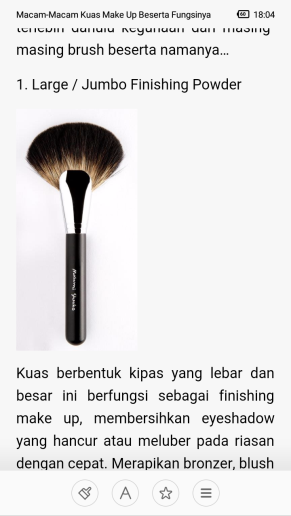 Kayu, berbentuk kipas kecil dan tipis.Membersihkan eyeshadow yang jatuh ke bawah mata 1 buah2.Powder Brush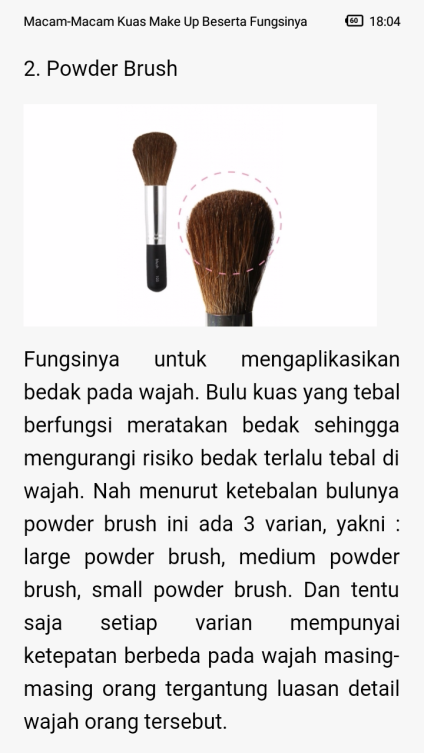 kuas berbentuk bulat dan tebalMengaplikasikan  bedak pada wajah. 1 buah3.Angled/Contour Brush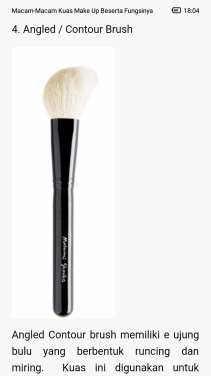 kuas yang berbentuk meruncing miring.untuk membuat contour pada tulang pipi, garis dahi dan garis dahu.1 buah4.Foundation Brush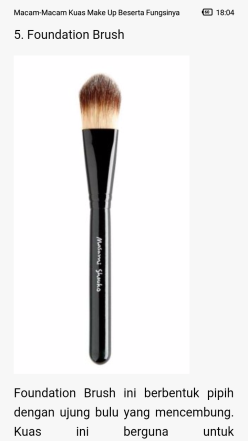 berbentuk pipih dengan ujung bulu yang mencembungmengaplikasikan foundation agar hasilnya lebih rata.1 buah5.Concealer Brush
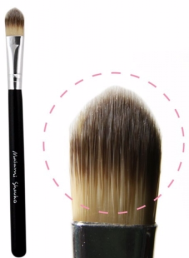 Bentuknya sama dengan foundation brush tapi ukurannya lebih kecil.mengaplikasikan concealer agar hasilnya lebih rata.1 buah6.Large Pluff Brush
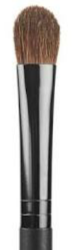 berukuran besar, memiliki bentuk ujung bulu yang bulat.mengaplikasikan eyeshadow di kelopak mata, highlight pada tulang alis, bisa juga untuk membuat contour.1 buah7Large Eyeshadow Brush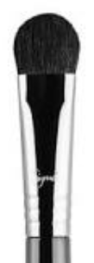 berukuran besar, bentuk ujung bulu yang bulat.
mengaplikasikan eyeshadow di kelopak mata, highlight pada tulang alis. Cocok untuk membentuk sudut mata bagian atas luar.1 buah8Medium Eyeshadow Brush
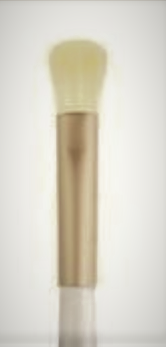 berukuran sedang, bentuk ujung bulu bulat.mengaplikasikan eyeshadow di kelopak mata. Cocok untuk membentuk sudut mata bagian atas kelopak.1 buah9.Angled Eyeshadow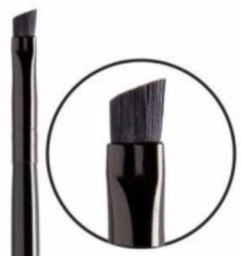 ujung runcing diagonal.mengaplikasikan eyeshadow pada sudut dan lipatan kelopak mata.1 buah10.Sponge Aplikator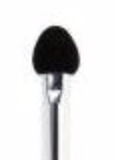 berbentuk bulat kecil.
membaurkan eyeshadow di bagian lipatan kelopak mata.1 buah11.Blending Brush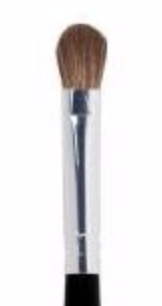 ujung bulu bulat atau ovalmembaurkan eyeshadow agar garis yang terlihat bisa bertransisi dengan lembut, sehingga make-up terlihat lebih natural.1 buah12Eyeliner Brush
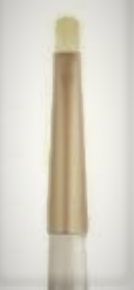 berbentuk bulat, kecil dan pipih.mengaplikasikan eye liner yang berbentuk cair, cream atau gel.1 buah13Angled Eyeliner Brush
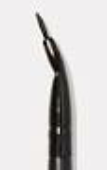 berbentuk bulat, kecil dan pipih memanjang.
mengaplikasikan eye liner yang berbentuk cair, cream atau gel. Cocok untuk membentuk cat wing eyeliner.1 buah14Brow/Lash Brush
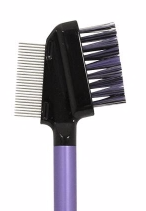 kuas dengan 2 sisi atau disebut sikat alis.  membersihan gumpalan maskara Sedangkan sisi yang mirip sikat gigi, digunakan untuk menyikat alis atau mengaplikasikan kosmetik.1 buah15.Lash Fiber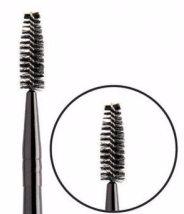 berbentuk seperti sikat maskara atau biasa disebut sikat bulu mata.membersihkan bulu mata dari sisa gumpalan saat pengaplikasian maskara.1 buah16.Lip Liner
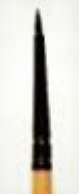 Berbentuk tipisdan runcing
Memberi bingkai pada bibir1 buah17.Lips Brush
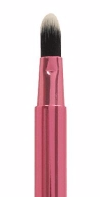 berbentuk pipih dan tipis.
mengaplikasikan lipstik dan membentuk garis bibir agar lebih tepat.1 buah18.Blush Brush
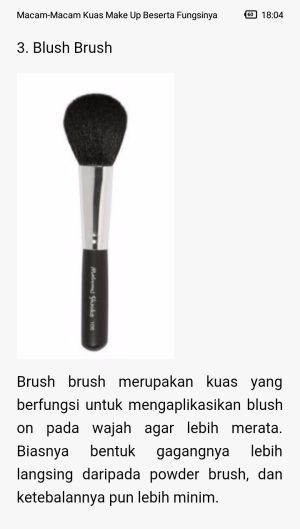 berbentuk bulat dan kecil.mengaplikasikan blush on pada pipi.1 buah19. Spons Karet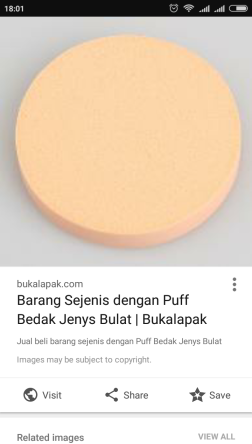 KaretMeratakan Foundation1 buah20.Pufh Bedak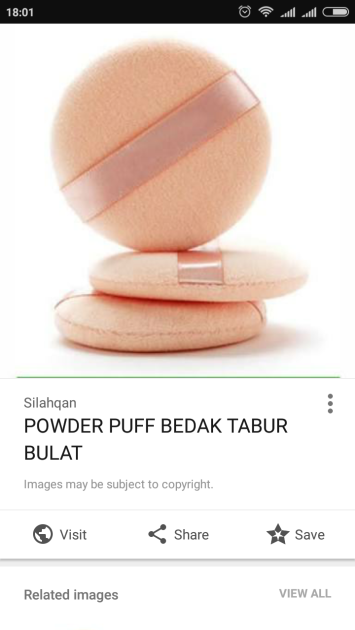 Kain halusMembubuhkan bedak tabur1 buah21. Pinset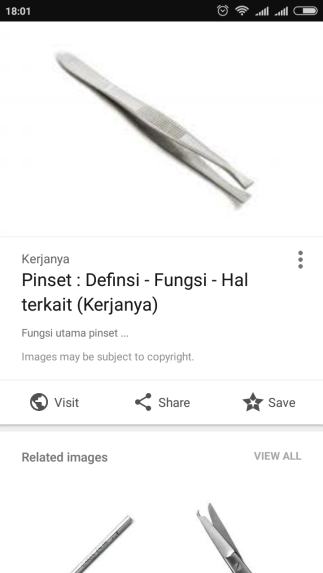 SteinlessMencabut alis1 buah22. Eye Curler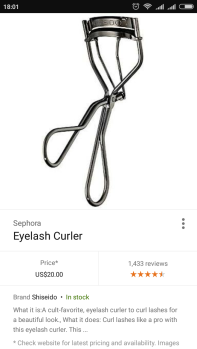 SteinlessMelengkungkan bulu mata1 buah23. Tempat sampah 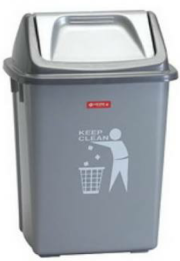 PlasatikMenempatkan sampah1 buah24.Kantong Kresek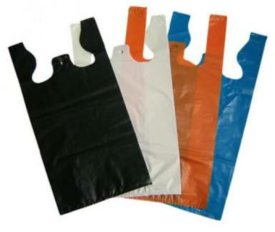 PlastikSebagai alas tempat sampah1 buahNo.Nama & GambarSpesifikasiFungsiJumlah1.Milk Cleansing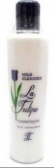 CairUntuk membersihkan waiah klien1 buah2.Penyegar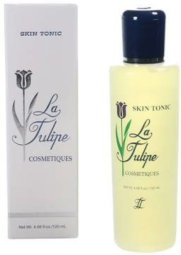 CairMenyegarkan dan menutup pori-pori kulit1 buah3Pelembab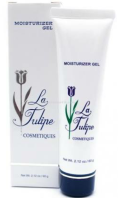 CairMelindungi Kulit dari kosmetik yang berbahya1 buah4Alas Bedak (Foundation) 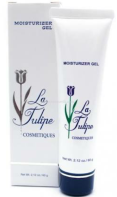 CairMenutupi wajah atau mend-cover1 buah5Bedak  tabur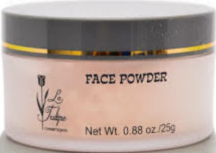 BubukMeng-cover wajah1 buah6Bedak Padat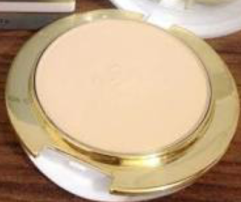 PadatMenghaluskan cover wajah1 buah7Eye Shadow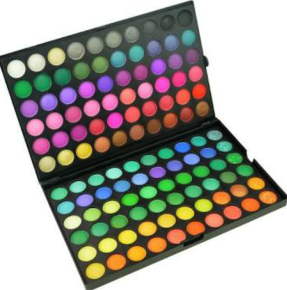 PadatUntuk memberikan warna pada kelopak mata1 buah8Eye liner liqud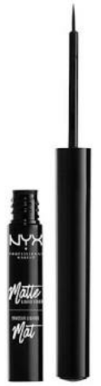 CairMenggaris sekeliling mata1 buah9Eye liner pencil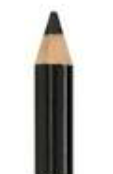 Padatmembingkai bawah mata1 buah10Bulu mata palsu 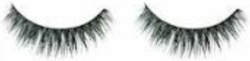 Natural dan lengkungUntuk memberi kesan  tegas dan lebar pada mata1 buah11Mascara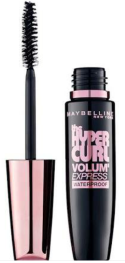 CairMerapikan bulu mata1 buah12Lem bulu mata 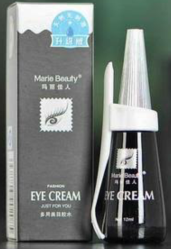 Cairmenempelkan bulu mata palsu pada kelopak1 buah13Blash on / Pemerah pipi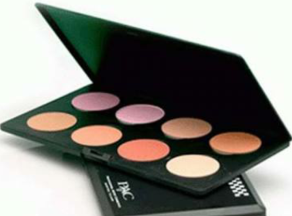 Padatmemberikan rona pipi dan kesan segar pada wajah1 buah14Lipstik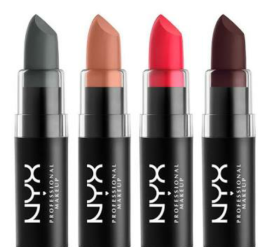 Padatmewarnai bibir dengan warna yang sesuai1 buah15Pensil Alis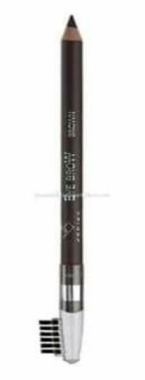 BatangMemberi warna pada alis1 buah16Contour 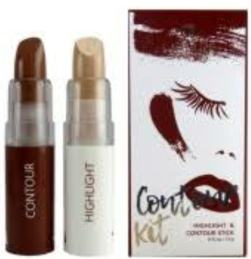 Stik/ padatMengkontur wajah1 buahNo.Nama & GambarSpesifikasiFungsiJumlah1. Tissue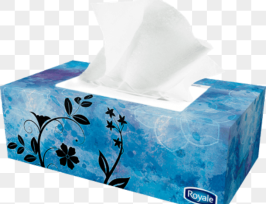 Halus, lembut dan non parfumMembersihkan wajahSecukupnya2.Kapas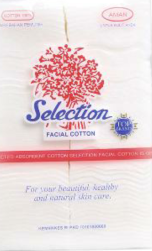 Halus dan lembutMembersihkan wajahSecukupnya3.Cuttonbath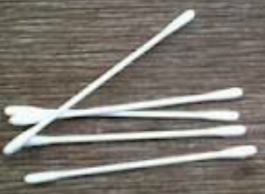 BatangMengaplikasikan lipstikSecukupnyaNo.Nama & GambarSpesifikasiFungsiJumlah1.Cape Make Up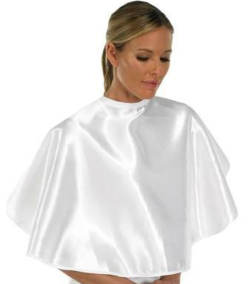 KainMelindungi dari tumpahan riasan1 buah2.Hair Bando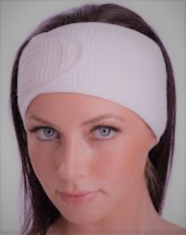 KainMengikat kepala1 buah